醫學界組織就預防新型冠狀病毒及大型社區爆發之建議新型冠狀病毒（2019-nCoV）主要以飛沫和接觸傳播，現時科學界和醫學界已有明顯證據，證明病毒能有效人傳人，本港亦相繼出現多宗家庭群組和集體感染。本會建議全港市民：1. 不論上班、乘搭公共交通工具及社交生活，適宜佩戴外科口罩。2. 外科口罩足以有效防止飛沫傳播，市民無須佩戴N95口罩3. 摘除口罩時必須小心，並妥善棄掉。4. 切勿重用口罩。5. 時刻注意手部衞生，佩戴前、 觸摸及摘除口罩後，必須清潔雙手。6. 避免到人多擠迫的地方。盡量減少社交活動及家庭聚會。7. 注意廁所衞生，定期將清水注入洗手間U型隔氣口。香港公共醫療醫生協會
香港政府醫生協會就醫務委員會真普選醫生聯盟杏林覺醒二〇二〇年二月十六日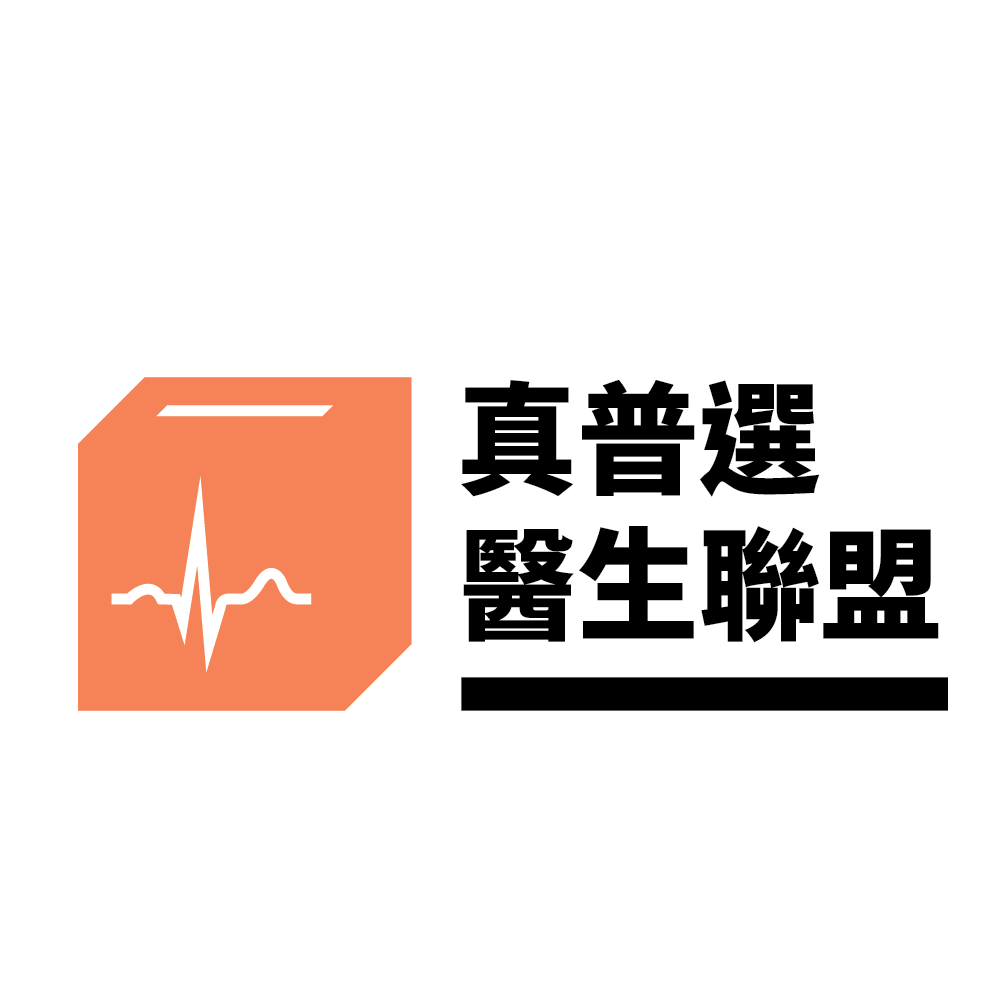 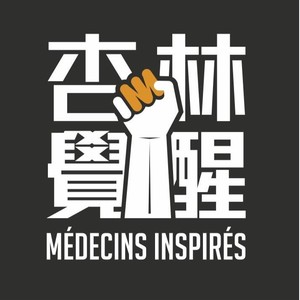 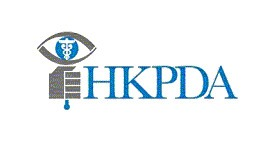 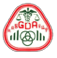 Reference: 1. A familial cluster of pneumonia associated with the 2019 novel coronavirus indicating person-to-person transmission: a study of a family cluster. Chan JF, et al. Lancet. 2020. https://www.ncbi.nlm.nih.gov/pubmed/319862612. 2019 Novel Coronavirus-Important Information for Clinicians. Del Rio C, et al. JAMA. 2020. https://jamanetwork.com/journals/jama/fullarticle/27607823. Clinical Characteristics of 138 Hospitalized Patients With 2019 Novel Coronavirus-Infected Pneumonia in Wuhan, China. Wang D, et al. JAMA. 2020. https://jamanetwork.com/journals/jama/fullarticle/2761044